Развитие психических процессовУпражнение «Найди и назови насекомое» (муравей сидит В траве; жук сидит НА камне….)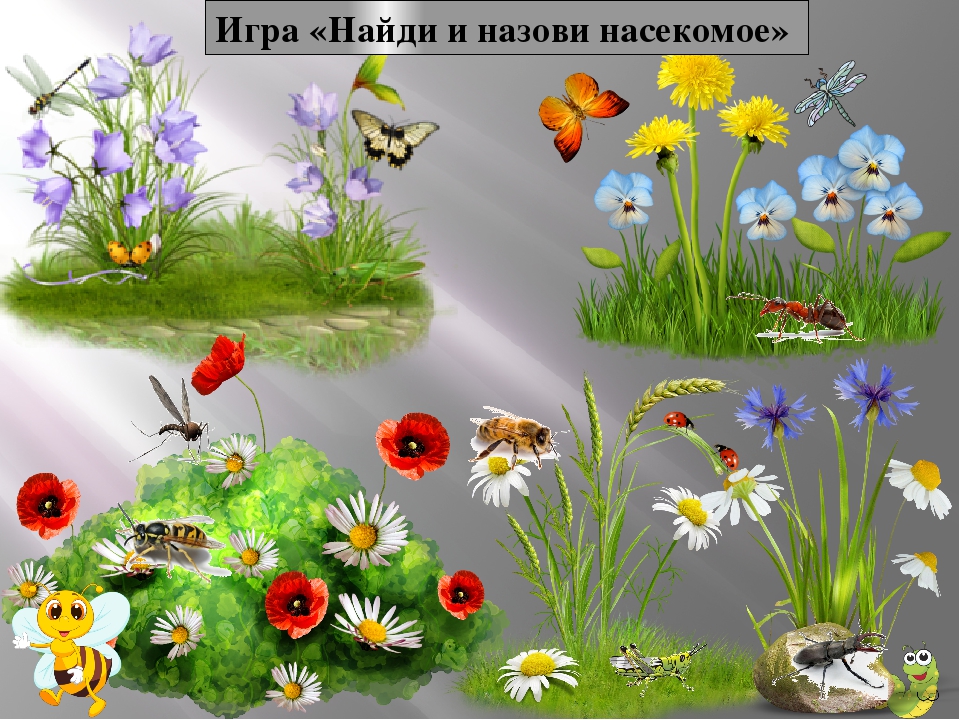 Упражнение «Считай и называй». Посчитай насекомых одного вида и найди соответствующую цифру, соедини с картинкой внизу.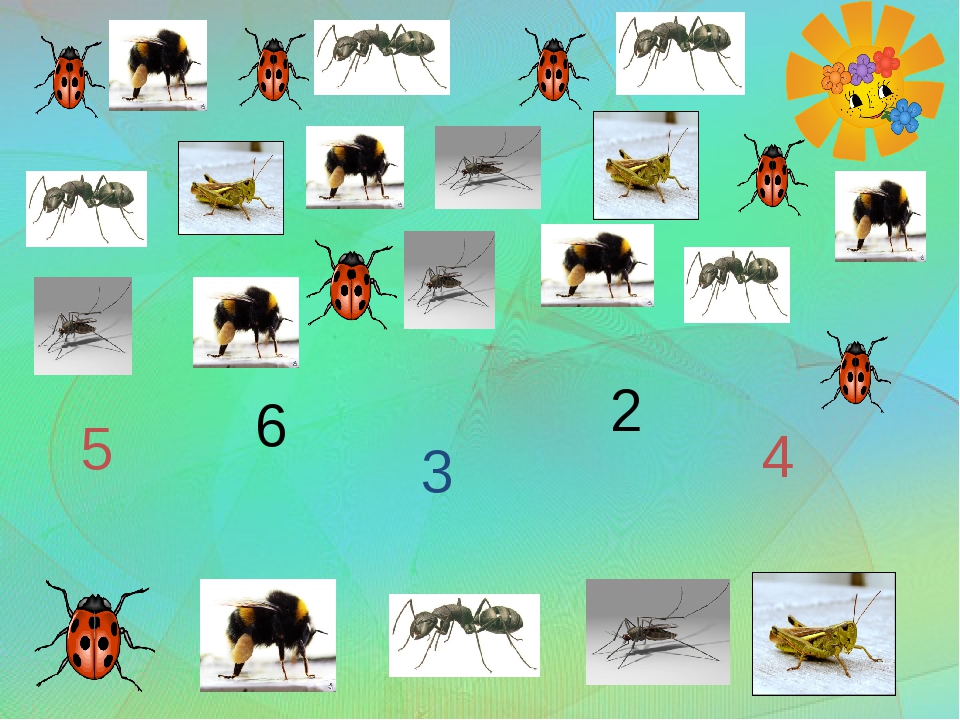 Упражнение «Найди тень»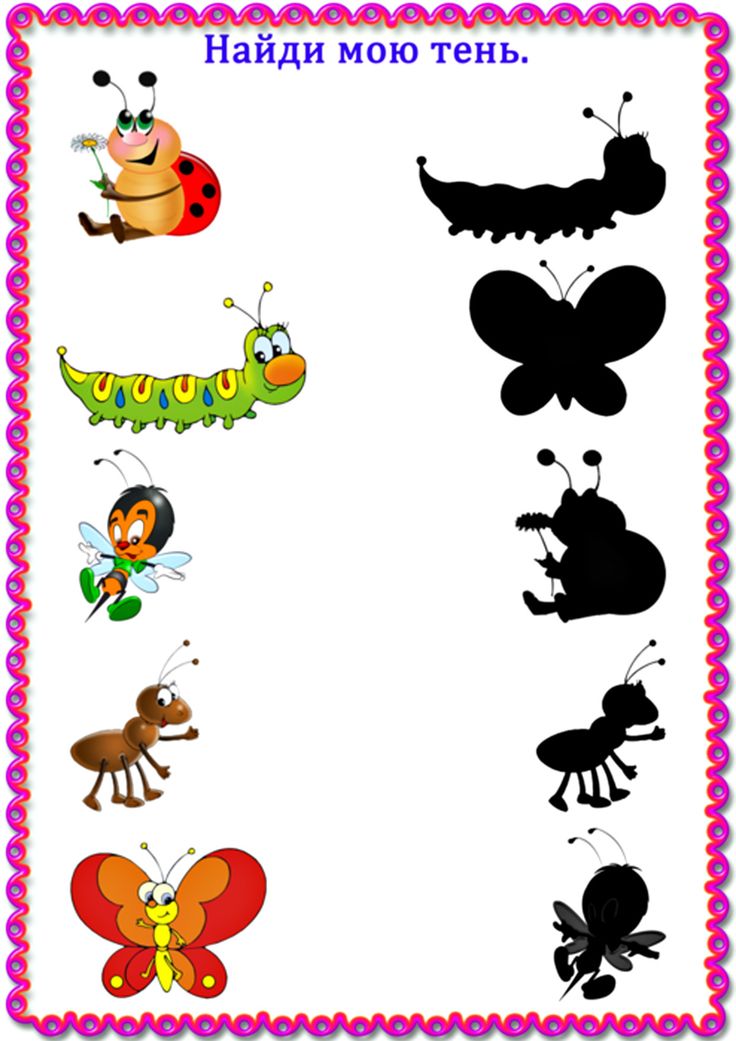 